Great Bradley Church, Suffolk: Grave Number 39Jean Eileen DixonJean Eileen Dixon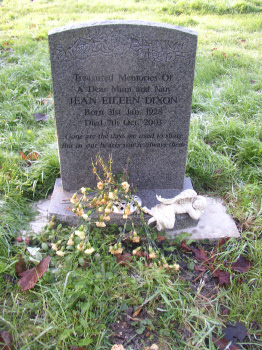 TREASURED MEMORIES OF
A DEAR MUM AND NAN
JEAN EILEEN DIXON
BORN 31ST JAN 1928
DIED 7TH OCT 2003

Gone are the days we used to share
But in our dreams you're always there Jean's husband, John, is buried in plot 38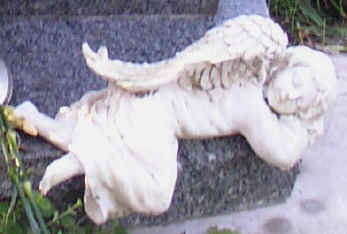 